שירותים למעקב הריון ולידה מותאמים לנפגעות תקיפה מינית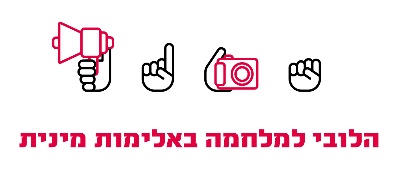 מרכז רפואישירותכתובתטלפוןאימיילמרכז רפואי שמיר (אסף הרופא), צריפיןפרויקט יד ביד08-9779072/3מרכז רפואי קפלן, רחובותמרפאת לילךמרכז רפואי קפלן. פסטרנק, ת.ד. 1, רחובות, 7610008-9441231מרכז רפואי העמק, עפולהליווי רגשי לקראת לידהמרכז רפואי העמק. שדרות יצחק רבין 21, עפולה 1834111יש לפנות לפסיכולוגית נאוה גולדברגgoldbergnava@gmail.com או לשלוח טופס פניהבית חולים הדסה הר הצופים, ירושליםהמרפאה לחווית לידה מתקנתהדסה הר הצופים (בניין המרפאות, קומה 2).
שדרות צ'רצ'יל 8, ירושלים
02-5842111mhazmanot@hadassah.org.il בית חולים אסותא, אשדודפרויקט "עטופה" לליווי יולדת שחוותה טראומהאסותא. הרפואה 7, אשדוד, 7747629072-3398332 (מועדון יולדות)בית חולים בילינסון (מרכז רפואי רבין), פתח תקווהמרכז יובלבילינסון (מרכז רפואי רבין). ז'בוטינסקי 37, פתח תקווה03-9377578yamitd@clalit.org.il
siurim@clalit.org.il מרכז רפואי כרמל, חיפהליווי רגשי לקראת לידהמרכז רפואי כרמל. מיכ”ל 7, חיפה 3436204-8844489babycr@clalit.org.ilמרכז רפואי מאיר, כפר סבאפרויקט אלמהמרכז רפואי מאיר. טשרניחובסקי 59, כפר סבאbaby-m@clalit.org.i l  